Shapes and Drawing Tools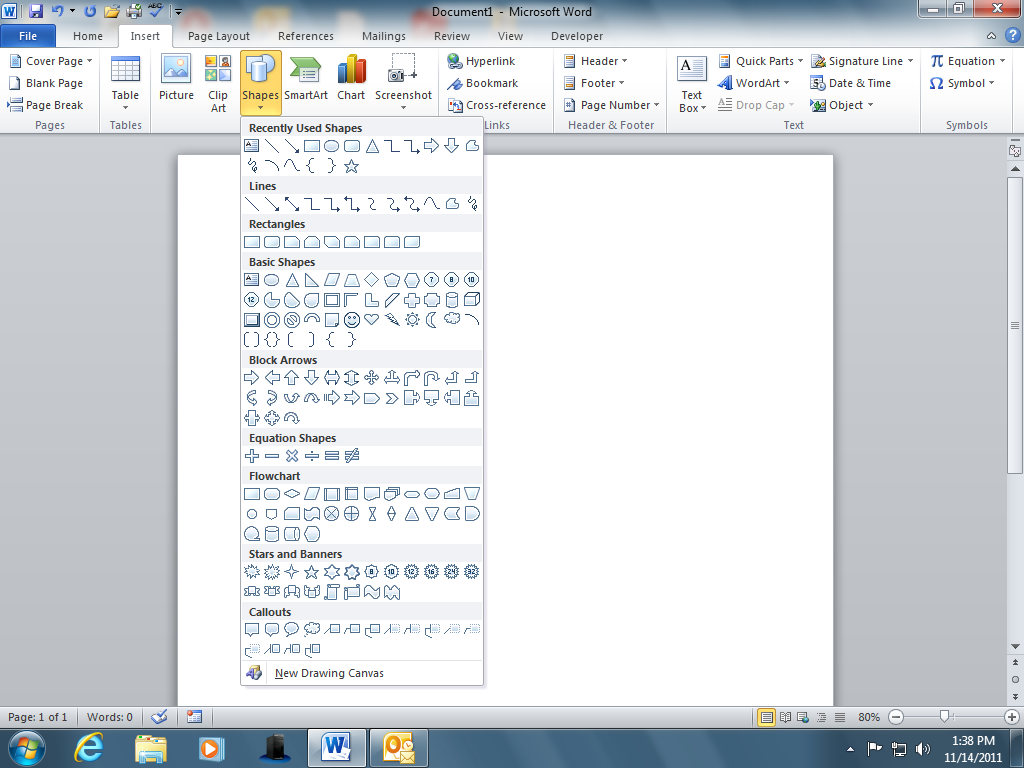 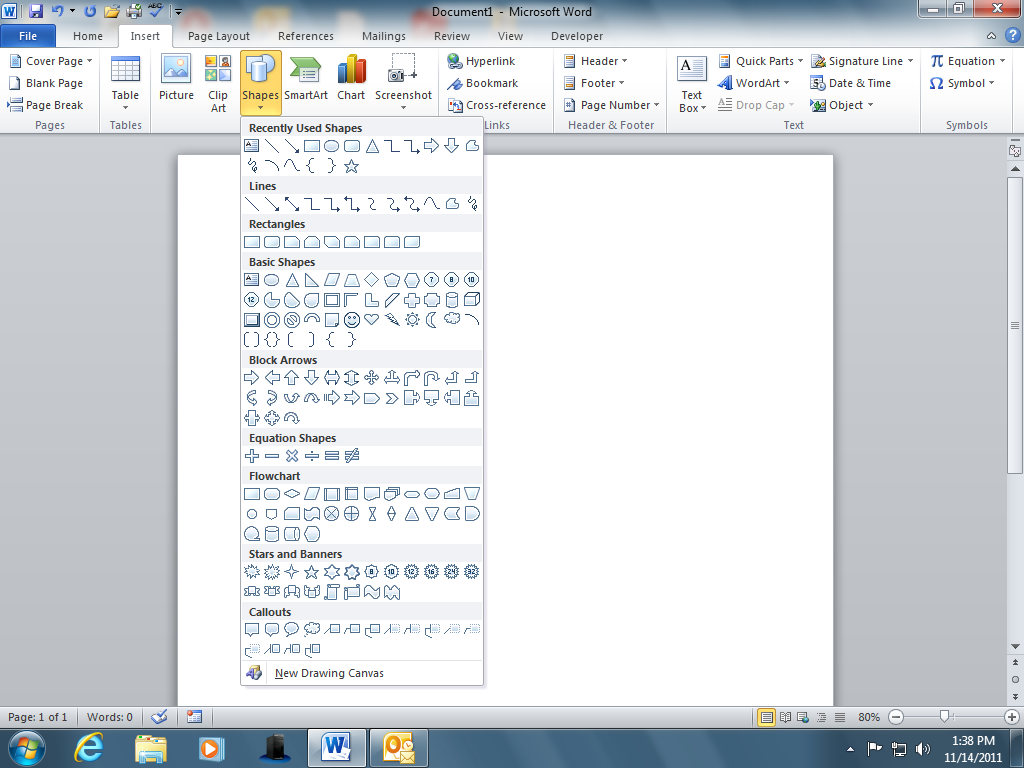 
1.  Insert an Arrow and change the line weight to 6pt.
    (Drawing Tools - Format tab - Shape Outline).  
     Change the color of the line to a color you like.

2.  Use the scribble tool to write your name.
     Change the letters to different colors. 3.  Insert a shape.  Give the shape an effect 
      (i.e. Bevel, 3D rotation).  Use the Shape Fill command
      to fill it with a color or texture.

      4.  Insert a Smiley Face.  Give it a Gradient shape fill.
     Insert a Callout (speech bubble).  Add text in the callout.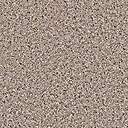 5.  Insert a Banner.  Right click on the banner and select Add Text.
    Add text.  Give it a texture shape fill.  Change the shape outline
    weight.


6.  Insert a Basic Shape.  In Shape Outline change the line type
     to Dashes.   Then click on Edit Shape and practice using
     Edit Points.									
									   Before	      After Edited Points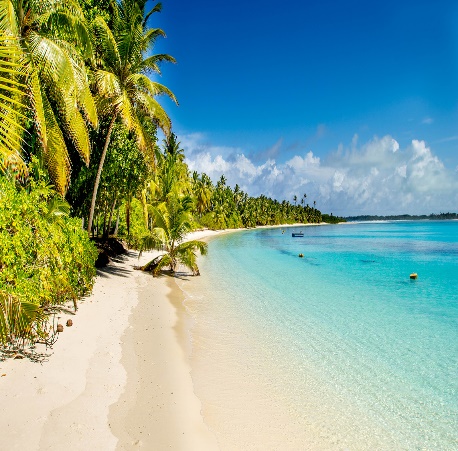 7.  Insert a Basic Shape.  Make the shape 3D.  Right click on the shape  
     and Select Format Shape.  In the Format Shape task pane choose
     Effects.  Choose a 3D Rotation preset.  Then select 3D Format and
     change the Depth to a larger size.  Use Shape fill and fill the shape
     with a picture.8.  Create a drawing that uses multiple shapes.  Use the curve tool in 
     your drawing.  Group all of the different shapes in your drawing as 1 
     moveable object.  Hold the Shift Key and click on each object.  Then let 
     go of the Shift Key.  While all of the shapes are still selected, right click on
     the drawing and choose Group.